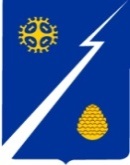 Ханты-Мансийский автономный округ – Югра (Тюменская область) Нижневартовский районАдминистрация   городского поселения ИзлучинскПОСТАНОВЛЕНИЕот 07.08.2020								                         № 359пгт. ИзлучинскВ соответствии с частью 7 статьи 31.1 Федерального закона                                 от 12.01.1996 № 7-ФЗ «О некоммерческих организациях», с целью достижения положительной динамики показателя «Прирост площади помещений, включенных в перечень муниципального имущества, предназначенного для передачи              во владение (пользование) ориентированным некоммерческим организациям»:1. Внести изменения в постановление администрации поселения                     от 13.08.2019 № 788 «Об утверждении Перечня муниципального имущества, предназначенного для передачи во владение и (или) в пользование социально ориентированным некоммерческим организациям», согласно приложению. 2. Отделу организации деятельности администрации поселения                    (А.Г. Ахметзянова):2.1. Обнародовать (опубликовать) постановление путем его размещения                  на официальном сайте органов местного самоуправления поселения;2.2. Внести информационную справку в оригинал постановления             администрации поселения от 13.08.2019 № 788.3. Постановление вступает в силу после его официального опубликования (обнародования).4. Контроль за выполнением постановления оставляю за собой.Глава администрации поселения		           В.А. Берновик                                                                                    Приложение к постановлению                                                                                    администрации поселения                                                                                    от 07.08.2020   № 359	                                                                                      «Приложение к постановлению                                                                                     администрации поселения                                                                                     от 13.08.2019 № 788Переченьмуниципального имущества, предназначенного для передачи во владение и (или) в пользование социально ориентированным некоммерческим организациям  	          ». О внесении изменений                             в постановление администрации                      поселения  от 13.08.2019 № 788                «Об утверждении Перечня                 муниципального имущества, предназначенного для передачи во владение и (или) в пользование социально ориентированным некоммерческим организациям» № п/пНаименование объектаМестонахождение объектаПлощадь, кв.м1.Нежилое помещение № 4, находящееся на втором этаже нежилого помещения 1001пгт. Излучинск,ул. Набережная, д. 1317,52.Нежилое помещение № 20, находящееся на втором этаже нежилого помещения 1001пгт. Излучинск,ул. Набережная, д. 1317,53.Нежилое помещение № 22, находящееся на втором этаже нежилого помещения 1001пгт. Излучинск,ул. Набережная, д. 1317,4